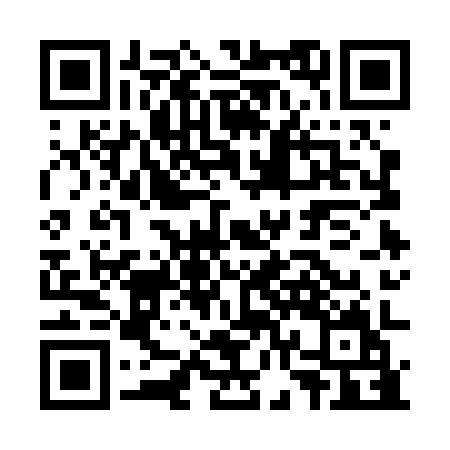 Ramadan times for Aydarovo, BulgariaMon 11 Mar 2024 - Wed 10 Apr 2024High Latitude Method: Angle Based RulePrayer Calculation Method: Muslim World LeagueAsar Calculation Method: HanafiPrayer times provided by https://www.salahtimes.comDateDayFajrSuhurSunriseDhuhrAsrIftarMaghribIsha11Mon5:135:136:4612:374:436:306:307:5712Tue5:115:116:4412:374:446:316:317:5813Wed5:095:096:4212:374:456:326:328:0014Thu5:085:086:4112:374:466:336:338:0115Fri5:065:066:3912:364:476:346:348:0216Sat5:045:046:3712:364:486:366:368:0317Sun5:025:026:3612:364:496:376:378:0518Mon5:005:006:3412:354:496:386:388:0619Tue4:594:596:3212:354:506:396:398:0720Wed4:574:576:3012:354:516:406:408:0821Thu4:554:556:2912:354:526:416:418:1022Fri4:534:536:2712:344:536:426:428:1123Sat4:514:516:2512:344:546:436:438:1224Sun4:494:496:2312:344:556:456:458:1325Mon4:474:476:2212:334:556:466:468:1526Tue4:454:456:2012:334:566:476:478:1627Wed4:434:436:1812:334:576:486:488:1728Thu4:414:416:1712:324:586:496:498:1929Fri4:404:406:1512:324:596:506:508:2030Sat4:384:386:1312:324:596:516:518:2131Sun5:365:367:111:326:007:527:529:231Mon5:345:347:101:316:017:537:539:242Tue5:325:327:081:316:027:557:559:253Wed5:305:307:061:316:027:567:569:274Thu5:285:287:051:306:037:577:579:285Fri5:265:267:031:306:047:587:589:296Sat5:245:247:011:306:057:597:599:317Sun5:225:227:001:306:058:008:009:328Mon5:205:206:581:296:068:018:019:349Tue5:185:186:561:296:078:028:029:3510Wed5:165:166:551:296:088:038:039:36